合肥工业大学宣城校区中层干部外出审批报告单填报操作示意图第一步.填写相关信息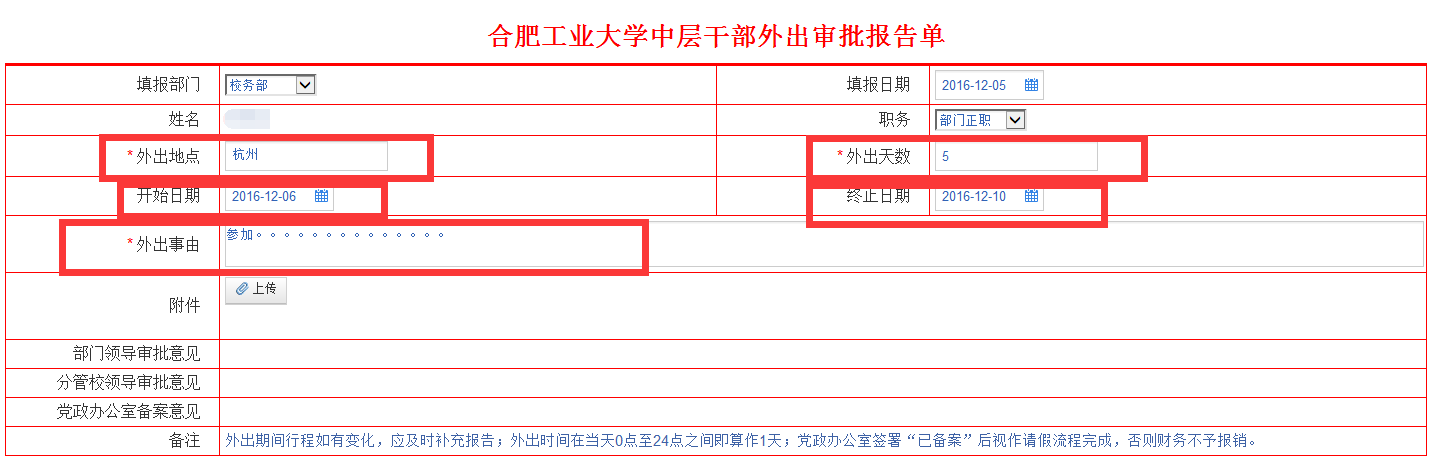 第二步.如需要发给所在校区领导（秦广龙）审批。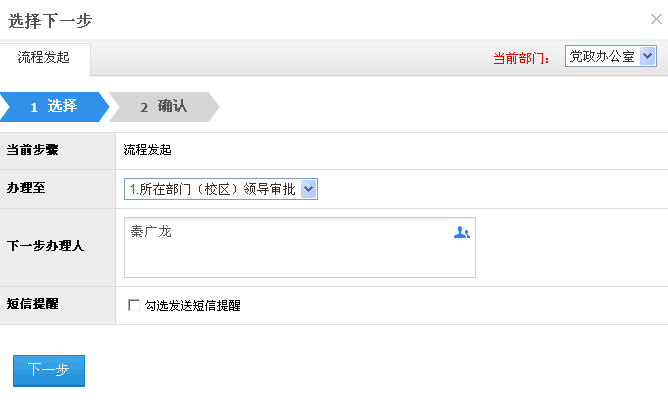 第三步.校区领导审批后会发给外出申请人本人，请假3天以上申请人发至分管校领导（陈鸿海）审批。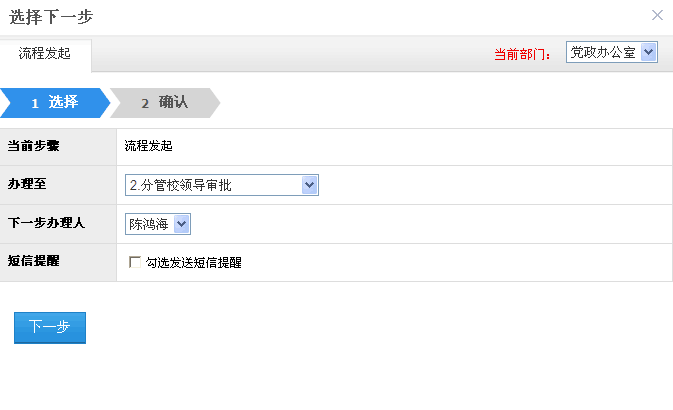 第四步.校区领导或分管领导审批后会发给外出申请人本人，然后申请人发至宣城校区（霍效忠）备案，流程结束。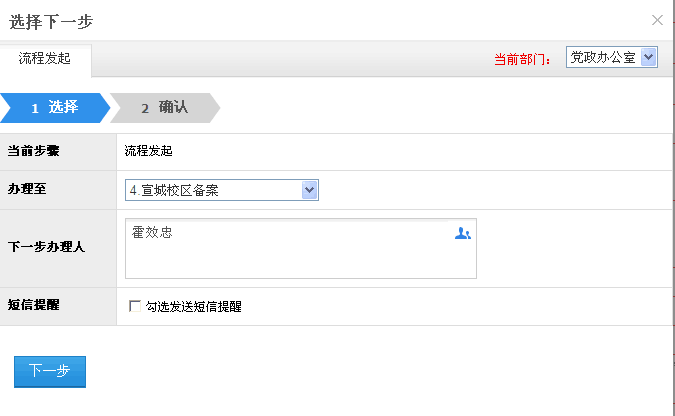 请注意，在点击下一步前后请仔细确认办理至所对应的流程是否正确，下拉菜单是可以选择的，不同选择对应的办理人会相应改变。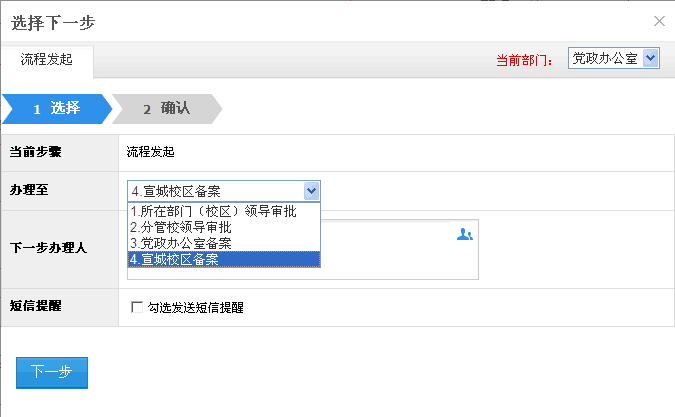 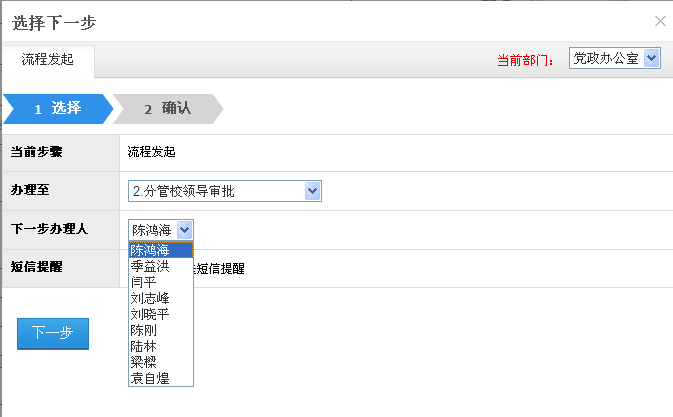 